УТВЕРЖДЕНО  распоряжением комитета общего и  профессионального образования  Ленинградской области  от «   » октября 2023 г. №____________             (приложение)  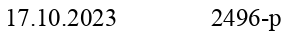 Сроки  проведения муниципального этапа всероссийской олимпиады школьников в Ленинградской области в 2023-2024 учебном году № Название олимпиады Сроки проведения  муниципального этапа 1. География 9 ноября 2023 года 2. Экономика 10 ноября 2023 года 3. Искусство (мировая художественная культура) 13  ноября 2023 года 4. Астрономия 14 ноября 2023 года 5. История 15 ноября 2023 года 6 Химия 16 ноября 2023 года 7. Английский язык 17 - 18 ноября 2023 года 8. Право 20 ноября 2022 года 9. Экология 21 - 22 ноября 2023 года 10. Французский язык 23 ноября 2023 года 11. Математика 24 ноября 2023 года 12. Основы безопасности жизнедеятельности 27 - 28 ноября 2023 года 13. Литература 29 ноября 2023 года 14. Информатика 30 ноября 2023 года 15. Биология 1 декабря 2023 года 16. Физика 4  декабря 2023 года 17. Немецкий язык 5  декабря 2023 года 18. Технология 7 – 8 декабря 2023 года 19. Обществознание 11 декабря 2023 года 20. Физическая культура 12 - 13 декабря 2023 года 21. Русский язык 14 декабря 2023 года 22. Испанский язык 15 декабря 2023 года 23. Китайский язык 15 декабря 2023 года 